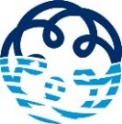 CONSIGLIO ODCEC 				Presidente		Dr. Michele Di BartolomeoVice Presidente             Dr. Carlo GabrieleSegretario                      Dr. Caterina Antonella SemolaTesoriere                       Dr. Francesca Della TorreConsigliere                    Dr. Alberto CerretaniConsigliere	Dr. Gianluigi ContiConsigliere 	Dr. Lucio D’AnteoConsigliere	Dr. Claudio LucianiConsigliere	Dr. Mirko MisciaConsigliere	Dr. Alessandra MosconeConsigliere	Dr. Barbara GrugnaleCOLLEGIO DEI REVISORIPresidente 	Dr. Rocco De MarcoConsigliere	Dr. Bina Di FeliceConsigliere	Dr. Roberta ParadisoCONSIGLIO FONDAZIONE Presidente              Dr. Renato Di FrancescoVice Presidente     Dr. Marco BerardiSegretario              Dr. Mila TroianoTesoriere               Dr. Raffaella MazzaferroConsigliere            Dr. Roberto CavicchiaConsigliere            Dr. Marta FiccaConsigliere	     Dr. Laura MarchizzaConsigliere            Dr.  Mario MarzovillaConsigliere 	     Dr. Giovanni StarinieriConsigliere             Dr. Antonio PiscioneConsigliere             Dr. Marco PaceCOLLEGIO DEI REVISORIPresidente               Dr. Aldo VizioliConsigliere             Dr. Rossella OdorisioConsigliere             Dr. Pietro ZincaniCONSIGLIO FONDAZIONE Presidente              Dr. Renato Di FrancescoVice Presidente     Dr. Marco BerardiSegretario              Dr. Mila TroianoTesoriere               Dr. Raffaella MazzaferroConsigliere            Dr. Roberto CavicchiaConsigliere            Dr. Marta FiccaConsigliere	     Dr. Laura MarchizzaConsigliere            Dr.  Mario MarzovillaConsigliere 	     Dr. Giovanni StarinieriConsigliere             Dr. Antonio PiscioneConsigliere             Dr. Marco PaceCOLLEGIO DEI REVISORIPresidente               Dr. Aldo VizioliConsigliere             Dr. Rossella OdorisioConsigliere             Dr. Pietro ZincaniCOMITATO PARI OPPORTUNITA’Presidente		Dr. Alberto Cerretani		Vice Presidente		Dr. Cinzia De SantisSegretario		Dr. Serena Tiberio		Componente		Dr. Alessandra Berghella 		Componente		Dr. Enzo LomonacoComponente		Dr. Stefania PedriniComponente		Dr. Trequadrini DanieleCOMITATO PARI OPPORTUNITA’Presidente		Dr. Alberto Cerretani		Vice Presidente		Dr. Cinzia De SantisSegretario		Dr. Serena Tiberio		Componente		Dr. Alessandra Berghella 		Componente		Dr. Enzo LomonacoComponente		Dr. Stefania PedriniComponente		Dr. Trequadrini DanieleCOMITATO PARI OPPORTUNITA’Presidente		Dr. Alberto Cerretani		Vice Presidente		Dr. Cinzia De SantisSegretario		Dr. Serena Tiberio		Componente		Dr. Alessandra Berghella 		Componente		Dr. Enzo LomonacoComponente		Dr. Stefania PedriniComponente		Dr. Trequadrini DanieleCONSIGLIO DI DISCIPLINAPresidente		Dr. Mario Damiani		Vice Presidente		Dr. Andrea Ramon SapienzaSegretario		Dr. Carla Chiola		Consigliere		Dr. Fabrizio Mosca 		Consigliere		Dr. Manuela VallozzaConsigliere		Dr. Domenico Di MicheleConsigliere		Dr. Pasqualino Riccioni Consigliere		Dr. Giulia BuccellaConsigliere		Dr. Pierpaolo GiganteConsigliere		Dr. Alberto FerraraConsigliere		Dr. Patrizia MonacelliCONSIGLIO DI DISCIPLINAPresidente		Dr. Mario Damiani		Vice Presidente		Dr. Andrea Ramon SapienzaSegretario		Dr. Carla Chiola		Consigliere		Dr. Fabrizio Mosca 		Consigliere		Dr. Manuela VallozzaConsigliere		Dr. Domenico Di MicheleConsigliere		Dr. Pasqualino Riccioni Consigliere		Dr. Giulia BuccellaConsigliere		Dr. Pierpaolo GiganteConsigliere		Dr. Alberto FerraraConsigliere		Dr. Patrizia MonacelliCollegio di Disciplina n. 1Dr. Mario Damiani		PresidenteDr. Manuela Vallozza		Vice PresidenteDr. Carla Chiola 		SegretarioDr. Giulia Buccella		ComponenteCollegio di Disciplina n. 2Dr. Andrea Ramon Sapienza	PresidenteDr. Domenico Di Michele	Vice PresidenteDr. Patrizia Monacelli		SegretarioDr. Pierpaolo Gigante		ComponenteCollegio di Disciplina n. 3Dr. Fabrizio Mosca		PresidenteDr. Pasqualino Riccioni		Vice PresidenteDr. Alberto Ferrara		Segretario